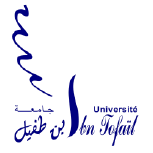 Training offer Ibn Tofail UniversityFaculté des Lettres et des Sciences Humaines FLSH / Faculty of Letters and Human SciencesLicences / BachelorsEnglish StudiesOption 1 : LiteraturesOption 2 : LinguisticEtudes Françaises (courses given in frensh)Option 1 : LittératuresOption 2 : Linguistiqueالدراسات العربية (courseg given in arabic)   Arabic Studies   /   المسار: 1لغة ولسانيات   Option 1: Linguistic arabe   /   المسار: 2 آداب وفنون   Option 2: Literatures Arabe   /  Master (courses given in English)Theoretical Linguistics and Applied LinguisticsTeaching English as a Foreign LanguageEcole Nationale des Sciences Appliquées ENSA / National School of Applied SciencesCycle d’ingénieur / Engineering cycle * courses given in FrenchGénie Informatique / Computer Engineering Génie Industriel / Industrial EngineeringRéseaux et Systèmes de Télécommunications / Telecommunications Networks and SystemsGénie Electrique / Electrical EngineeringGénie Mécatronique et Automobile / Mechatronics and Automotive EngineeringMaster * courses given in FrenchMaster Sécurité des Systèmes d’Information / Master in Information Systems SecurityEcole Nationale de Commerce et de Gestion ENCG / National School of Business and ManagementDiplôme ENCG / ENCG Diploma * courses given in FrenchGestion Financière et Comptable/ Financial and Accounting ManagementAudit et Contrôle de Gestion / Audit and management controlManagement des Ressources Humaines / Human resources managementPublicité et communication / Advertising and communicationMarketing et action commerciale / Marketing and commercial actionCommerce international / International tradeMaster * courses given in FrenchMaster Finance, Audit et Contrôle de Gestion / Master in Finance, Audit and Management ControlMaster Management des Organisations Financières et Bancaires / Master in Management of Financial and Banking OrganizationsMaster Marketing et Commerce Internationale / Master in Marketing and International BusinessMaster Marketing, Pratiques Commerciales et Management des Services / Master in Marketing, Business Practices and Service ManagementMaster Actuariat et Finance / Master Actuarial and FinanceMaster Logistique et Management de la Supply Chain / Master in Logistics and Supply Chain Management